特殊教育工作人员应有的全人疗育知能                    ------以神经发展平衡治疗为主感知觉与动作是学习的基础，但目前许多特殊学校或民办康复机构的身心障碍学生(如自闭症、多动症、脑瘫等)却因为感知觉动作的问题，产生紧张、冲动、逃避等情绪行为，只能在一对一的个训情境中勉强学习，却始终无法融入班级教学，如何掌握感知觉与动作的理论，了解学生感知觉动作的现状，促进学生的感知觉动作功能，使能有效「感觉」、正确「做到」，尽早稳定进入学校课程的学习？这已成为每一位特殊教育教师必备的基本功，而每一个特殊教育机构也必须及早为自己学校培养能解决学生的感知觉与动作问题的专业老师，才能真正展开个别化的教育！
     台湾物理治疗师叶仓甫先生，应用神经发展平衡治疗系统帮助教育发展障碍的孩子重新学习，建立稳定的神经系统，是针对知-动失衡儿童（包括：脑瘫、具有行走与跑跳能力的智障、语障和情障，以及自闭症等障碍儿童）教育康复的一种全人疗育技术。 神经发展平衡治疗系统的核心在于，透过掌控特殊儿童的心理与情绪，达成改善个体的知觉与粗大动作的目的，最终促进个体认知与语言的发展。
    重庆师范大学特殊教育系从2009年开始从事该疗法的课程讲授，至今已有8年教学和实践经验，形成了一个在特殊儿童，尤其是脑瘫儿童康复理论与实践上具备一定实力的教学团队，毕业生中部分同学正在各自的工作岗位上为特殊学生的发展做出贡献。
    该培训班拟针对学校或机构负责人、特殊教育老师或直接愿意从事特殊儿童康复的专业技术人员进行最基础的教育康复培训，内容包括全人疗育的理论架构、特殊儿童的知觉与动作评估，以及相应的摆位技术、操作原则与方法，是特殊儿童知觉与动作、心理与情绪、认知与语言等理论与实务的普及性的基础班。    本培训班预期达成的学习目的是：    1、特教老师可以为因知觉动作功能影响学习的学生进行初步评估与设计简单的训练活动改善其能力；2、特教老师可以与知觉动作康复师有共同语言来整合服务知觉动作障碍的学生，以促进其整体发展；3、特教老师有基本的康复知识与技能，在各科教学中兼顾学生的知觉动作需求，达成有效的教学；4、特教老师能更好地与家长沟通学生的知觉动作学习重点，便于家长参与和协助教学，使学生的学习环境做到优化；5、学校或机构负责人有个体发展的全局和整合概念，在学校课程规划及一日活动设置上体现知觉动作学习重点，加强学生的学习基本能力，促进更高阶认知和语言的发展。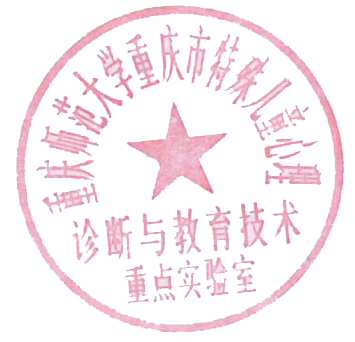 如果贵校/中心已经或正准备提供特殊儿童的教育康复训练，或想促进教育人员与康复人员的合作，欢迎贵校/中心选派合适的、有心的负责人、特教人员和技术人员来参加本系主办的“以神经平衡发展疗法为主“的培训班。敬候报名，顺祝成功!重庆师范大学2017.9   一、研习主题：特殊教育工作人员应有的全人疗育知能（一）主题一： 脑瘫儿童之动作与知觉学习（二）主题二：自闭症、智力障碍、语言障碍及发育迟缓等儿童之知觉与动作学习二、研习时间：（一）主题一：2017年10月8日（星期日）下午6：00前报到                    10月9日-12日为学习时间 (二) 主题二：2017年10月13日（星期五）下午6：00前报到                     10月14日-17日为学习时间，17日（星期二）下午5：00后返程三、研习内容：（一）主题一：1、神经发展平衡治疗系统的理论框架理解及脑瘫儿童及其学习等基本概念沟通              2、神经发展平衡治疗系统之脑瘫儿童动作与知觉全人疗育评估体系              3、神经发展平衡治疗系统之脑瘫儿童临床辅导策略及操作技术应用与举例4、脑瘫儿童的全人疗育示范评估                                          ——特殊儿童评估—训练目标—训练计划              （三天理论讲授，一天个案评估）(二) 主题二：1、神经发展平衡治疗系统的理论框架理解及自闭症、发育迟缓等儿童之学习等基本概念沟通             2、神经发展平衡治疗系统之自闭症、发育迟缓等儿童之知动全人疗育评估体系             3、神经发展平衡治疗系统之自闭症、发育迟缓等儿童在学校、机构中的协同教学活动设计与摆位技术，以及日常生活管理与摆位技术             4、自闭症、智障、语障、发育迟缓等儿童的全人疗育示范评估                                          ——特殊儿童评估—训练目标—训练计划              （三天理论讲授，一天个案评估）四、讲师团队  余勇可（平衡心儿童发展中心）刘晓琴（平衡心儿童发展中心）冉  利（平衡心儿童发展中心）廖诗芳（重庆师范大学） 五、研习地点：重庆师范大学特教楼专业教室六、主办单位：重庆师范大学教育科学学院特殊教育系七、报名需知：1、主题一与主题二可以同时参加，也可以分别选取其中之一参加。报名时请在邮件名称中特别注明所参加的主题。2、请贵校或机构选派真正有心长期学习、从事特殊儿童教育或康复训练的人员报名，同时欢迎学校或机构负责人报名学习。3、本培训班以推广特殊儿童服务为职志、费用尽量节约，报名者应体认资源、机会的宝贵，要能全程专心学习，不能迟到早退。八、报名办法：1、请报名人亲自填好报名表（报名表附在此通知后面），确实阅读本研习通知，于2017年10月 8日（星期日）前以电子邮件方式发到重庆师范大学特殊教育系廖诗芳老师收，过时不以受理。联系电话：(廖老师)13896189036E-mail:cqnucp@163.com                                             注明“全人疗育报名表”，并来电确认收到。2、一旦录取后不能换人。九、研习费用与相关事项： 本次研习研习费用480元人民币/天(包含学费400元/天与伙食80元/天,伙食费80元/天会在扣除税点后以现金形式返还) 。4天研习费总计1920元（包括学费1600元，伙食费320元）；8天研习费总计3840元（包括学费3200元，伙食费640元），住宿自理。课程表“全人疗育”研习班报名表酒店信息（部分）·海友酒店（大学城店）地址：重庆沙坪坝区大学城熙街30-2栋9楼（重师南门正对面，距上课地点约543米，步行约16分钟）电话：（8623）6515 8999    186 8076 9060价位：130元起·博尊酒店地址：重庆市沙坪坝区熙街景苑路12号2栋7楼（重师南门正对面,距上课地点约543米，步行约16分钟）电话：023-65551881-0价位：150元起·特丽斯酒店地址：沙坪坝区大学城艺德路13号（重师南门斜对面麦当劳入口直走，距上课地点约1900米，步行约40分钟）电话：023-65234888价位：270元起·重庆富力假日酒店地址：重庆沙坪坝区大学城南路26号（大学城地铁站往南直走 近重庆大学北门，距上课地点约1900米，步行约40分钟）电话：023-88616666 价位：380元起·重庆熙都酒店地址：大学城熙街三期1栋8-9F(重师南门马路对面，距上课地点约543米，步行约16分钟)电话：023-65559919 价位：150元起时   间主      题讲  师10月8日（星期日）下午：6:00以前报到 10月9日（星期一）10月10日（星期二）10月11日（星期三）一、神经平衡发展疗法的理论框架理解及脑瘫儿童及其学习等基本概念沟通1、全人疗育的理论框架理解2、认识脑瘫3、认识人体有关运动控制的组织4、正常婴幼儿动作发展5、全人疗育的重要观念二、神经平衡发展疗法之脑瘫儿童动作与知觉全人疗育评估体系1、现有能力的评估 2、障碍类型的评估3、障碍部位的评估4、异常肌张力的评估.5、其他影响学习需求的评估6、主要问题的叙写三、神经平衡发展疗法之脑瘫儿童临床辅导策略及操作技术应用与举例1、 脑瘫儿童动作学习的处置原则与重点把握2 、脑瘫儿童物理治疗方法之玻巴斯原理的运用3、 脑瘫儿童动作处理的原理之神经发射与中线控制4、 脑瘫儿童动作训练的整体技巧与策略5、 各能力阶段的脑瘫儿童的动作训练策略6、 各类型脑瘫儿童的临床处理重点廖诗芳老师刘晓琴老师余勇可老师冉  利老师10月12日（星期四）示范评估脑瘫个案全体老师10月13日（星期五）下午：6:00以前报到10月14日（星期六）10月15日（星期日）10月16日（星期一）一、神经平衡发展疗法的理论框架理解及自闭症、发育迟缓等儿童之学习等基本概念沟通1、思考日常教学中的几个问题2、教育康复方法背后的主要学习理论3、人体有关运动控制的组织4、人类感官知觉与动作、认知、语言发展的关系5、人类知觉、动作能力的失衡发展所表现出来的问题6、最佳化的专业整合模式二、神经平衡发展疗法之自闭症、发育迟缓等儿童之知动全人疗育评估体系1、现有能力的评估 2、障碍类型的评估3、障碍部位的评估4、异常肌张力的评估5、其他影响学习需求的评估6、主要问题的叙写三、神经平衡发展疗法之自闭症、发育迟缓等儿童在学校、机构中的协同教学活动设计与摆位技术，以及日常生活管理与摆位技术1、自闭症、发育迟缓等儿童之临床教学操作训练的重要观念2、不同类型及不同能力的自闭症、发育迟缓等儿童之教学训练重点3、自闭症、发育迟缓等儿童之操作训练中的主要教学方法4、自闭症、发育迟缓等儿童之各学习目标达成的教学训练策略5、自闭症、发育迟缓等儿童在学校、机构中的协同教学活动中的摆位技巧廖诗芳老师刘晓琴老师余勇可老师冉  利老师10月17日（星期二）示范评估自闭症、情绪障碍等个案全体老师报名人：             性别：         出生日期：           学历：       手  机：                   身份证号：                    （办保险用） 单位名称：                            单位e-mail：                    单位地址：                            单位电话：（区号）              本人手机：                            本人e-mail：                               地址、电话、请填写完整的省、市、邮编、区号。开本次研习发票之付款单位名称：（必填，请勿填错）                                         一、自我简介： 二、学习或机构目前现有多少智障、语障、自闭症、情障及脑瘫孩子？你目前正为多少特殊孩子服务？服务方式为何？三、相关学、经历与参加过的培训四、申请参加研习之理由及期望之自我推荐